		(Наименование образовательного учреждения)ПРИКАЗ_____________________________________________________________________________(Место составления приказа)О проведении школьной спартакиады  среди учащихся школы.   С целью дальнейшего совершенствования спортивно-массовой и физкультурно-оздоровительной работы с обучающимися школы и в соответствии  с планом работы школыПРИКАЗЫВАЮ:Утвердить график проведения школьной спартакиады в 201___ 201___ уч. году среди школьных команд (приложение № 1). Внести спортивные мероприятия, проводимые в рамках школьной спартакиады, в планы работы классных руководителей (дневники классных руководителей) на текущий учебный год.Утвердить состав организационного комитета по подготовке и проведению школьной спартакиады (приложение № 2).Заместителю директора по воспитательной работе и учителю физической культуры:4.1.Провести спортивные мероприятия согласно графика школьной спартакиады в соответствии с Положениями (приложение№ 3). 4.2.Организовать участие команд классов в спортивных соревнованиях.4.3.Определить состав судейской коллегии школьной спартакиады среди школьных команд по различным видам спорта. 5.Врачу (медсестре) школы _______________ обеспечить медицинское сопровождение спартакиады.     6.Классным руководителям школы:6.1.Подготовить заявки на участие в школьной спартакиаде, предварительно заверить заявки у врача школы (приложение № 4).6.3.Провести беседы с учащимися (членами команд) беседы по технике безопасности при проведении соревнований.6.4.Обеспечить участие команд в школьной спартакиаде.7.Учителю физкультуры в ходе спартакиады своевременно подводить итоги по видам спорта.8.Заместителю директора по воспитательной работе _______________________ по итогам спартакиады провести торжественное награждение победителей грамотами, дипломами.7. Контроль за исполнением настоящего приказа оставляю за собой.Директор школы                          _____________                                   _______________                                                                                            (Подпись)                                                                                 (Ф.И.О.)С приказом ознакомлены: 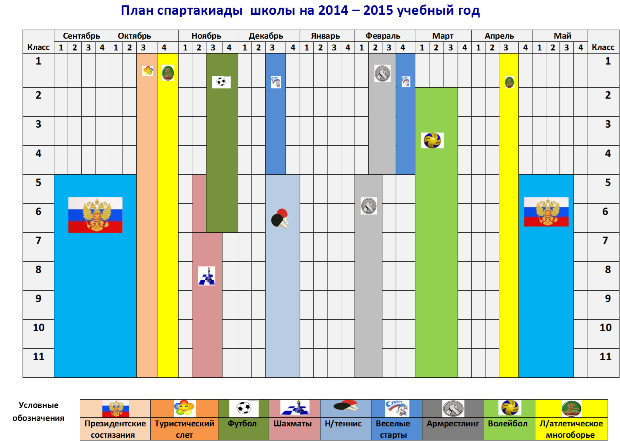 ______________________                                                                                                 № _____                       (Дата)